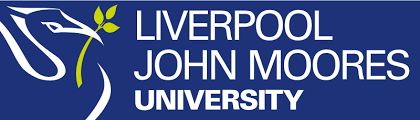 GUIDED READING PLANGUIDED READING PLANGroup Title/ author /GenrePrior learningChallenges Objectives Book IntroductionKey learning points / Strategy checkIndependent readingReturn to the text